TITRE : Jetons le cancer, site national www.jetons-cancer.orgAXE STRATÉGIQUE RI Prévention et traitement des maladiesENVERGURE Nationale Clubs de RC de Auray, Brest Pointe d'Armorique, Cancale, Concarneau, Dinan, Douarnenez, Fouesnant, Landerneau, Ploubalay, Quimper, Quimper Odet, Rennes Brocéliande, Rhuys Vilaine. 13 clubs ont participé en 2022 (et 22 depuis le début de l’action en 2015).Année rotarienne : 2021-22OBJECTIF : Récolter des fonds pour la lutte contre le cancer, servant à l’achat de matériels pour la recherche, sélectionnés sur projets par le comité scientifique du Fonds de dotation Jetons Cancer.BÉNÉFICIAIRES Centres de recherche contre le cancer et au-delà, les patients bénéficiant des avancées apportées par les équipes soutenues financièrement par l’action. DESCRIPTION DE L’ACTION Dans le District 1650, comme au niveau national, l’action suit les principales étapes suivantes : inscription du club sur le site national ; contact du ou des magasins partenaires ;  préparation et déploiement de la communication ; préparation du matériel (troncs ou boîtes de recueil des dons + matériel de communication du Rotary) ; le 05/02 (1er samedi de février, journée mondiale de lutte contre le cancer), organisation par des rotariens bénévoles d’une quête dans des supermarchés partenaires (fréquentation maximale du samedi), en remettant aux clients un jeton de caddie (ou un simple jeton) contre un euro pour la lutte contre le cancer. Les dons supérieurs à un euro sont naturellement recueillis aussi.PARTENAIRES Les grands magasins partenaires, comme Carrefour, Leclerc, Super U,… qui accueillent et facilitent la collecte. France Bleu pour une communication locale et impactante.BILAN DE L’ACTIONRésultats concrets pour les bénéficiaires Avec la collecte 2022 (177 000€), 4 projets ont été financés :  CRCL Léon Bérard de Lyon (imprimante 3D, 49 311€) ; CRCT de Toulouse (Colorateur 38 570€) ; CNRS de Strasbourg (microscope EVOS M5000, 39 965€ ; INSERM de Grenoble (Dosimètre Muriplan, 56 540€). Valeur financière du don : 177 000€ au niveau national, dont 18 073€ au niveau du District 1650 (de 380 à 4011€ selon les clubs).Bilan financier de l’action : tous les dons recueillis sont versés pour la recherche sur le cancer (aucun frais de gestion).Nombre d’heures de bénévolat : environ 16 h par opération dans un magasin, avec la présence de 2 rotariens sur 4 créneaux de 2 h (ex 10 -18 h) + les heures de préparation du matériel et de la communication. Au niveau du District 1650, ce temps est estimé autour de 260 h pour 2022.Bilan de la communication interne L’information est relayée sur le site du District, Rotary info, Rotary Mag (2 articles, août 2022). Bilan de la communication externe Les moyens le plus couramment utilisés pour annoncer les actions Jetons Cancer localement sont des messages sur les réseaux sociaux, et des articles dans la presse écrite. Ces mêmes médias sont utilisés pour annoncer le bilan des actions.Impact L’action est bien implantée et reconnue comme une action phare du Rotary dans les villes où les clubs la mettent en œuvre chaque année. Depuis le lancement de l’action en 2015, plus d’un million d’euros a été recueilli et utilisé pour l’achat de matériels pour la recherche contre le cancer. Trois équipes de recherche Bretonnes ont bénéficié en 2017, 2018, 2019 d’un financement de matériel. Depuis la suppression de jetons pour les caddies par des supermarchés, des clubs ont abandonné l’action, ne voyant plus de lien direct entre le jeton et l’action. Une communication, assistée par le responsable national, Alain Desplanques, est prévue au niveau du District.Contact pour cette Action Emmanuel Berjot (Rennes Brocéliande), berjot.emmanuel@orange.fr 06 07 54 75 14Jetons Cancer à Landerneau le 05/02/2022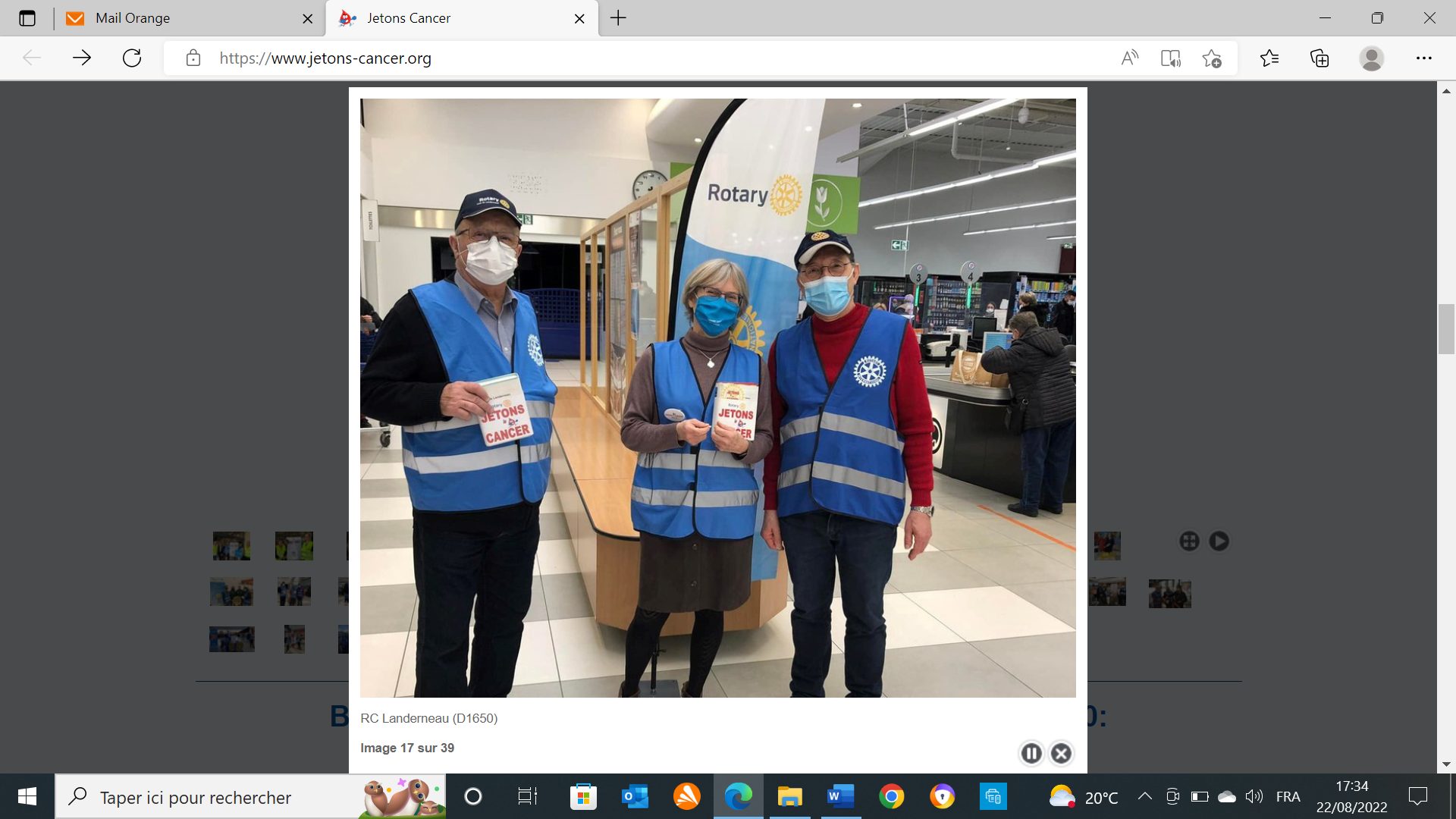 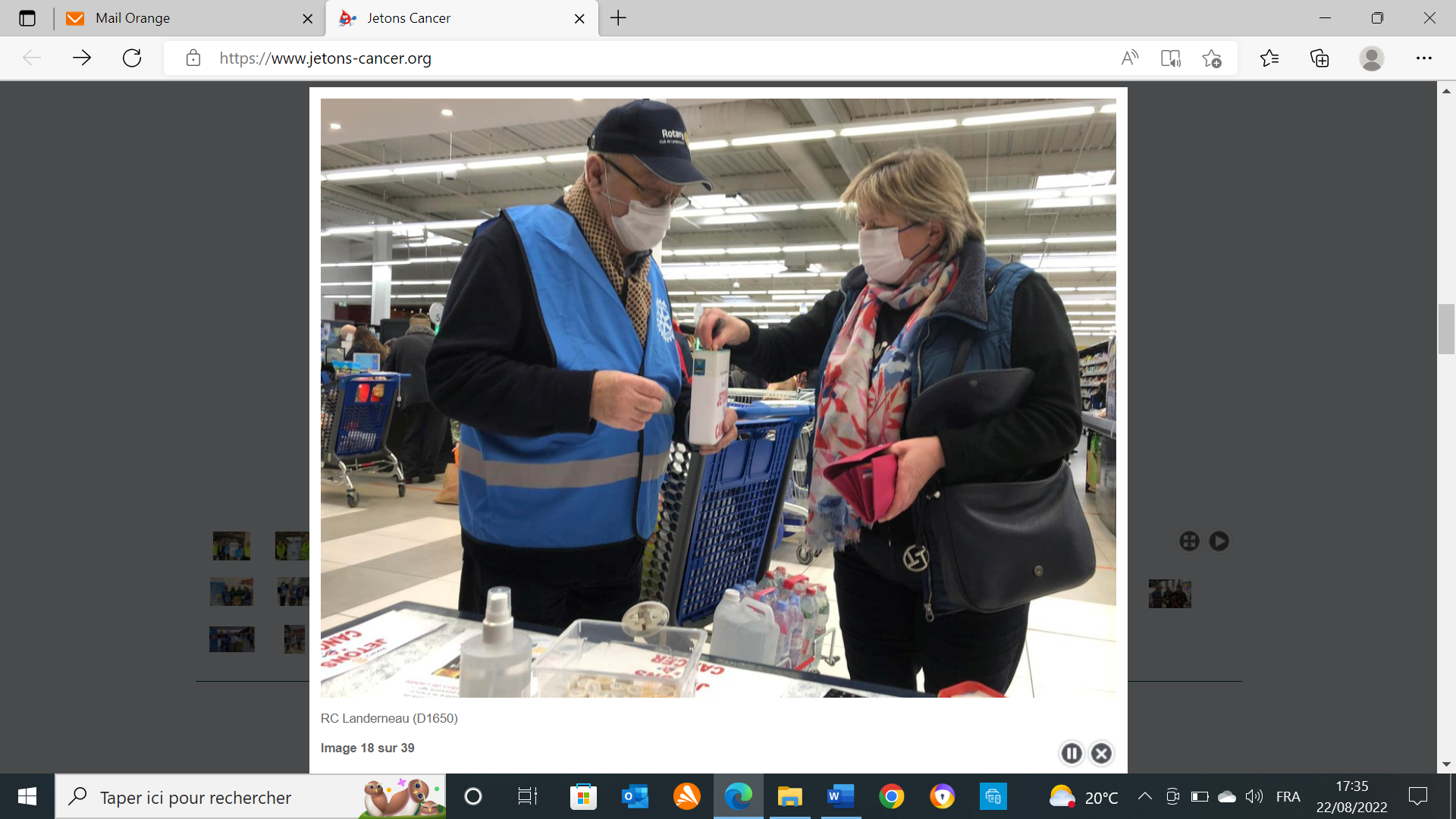 